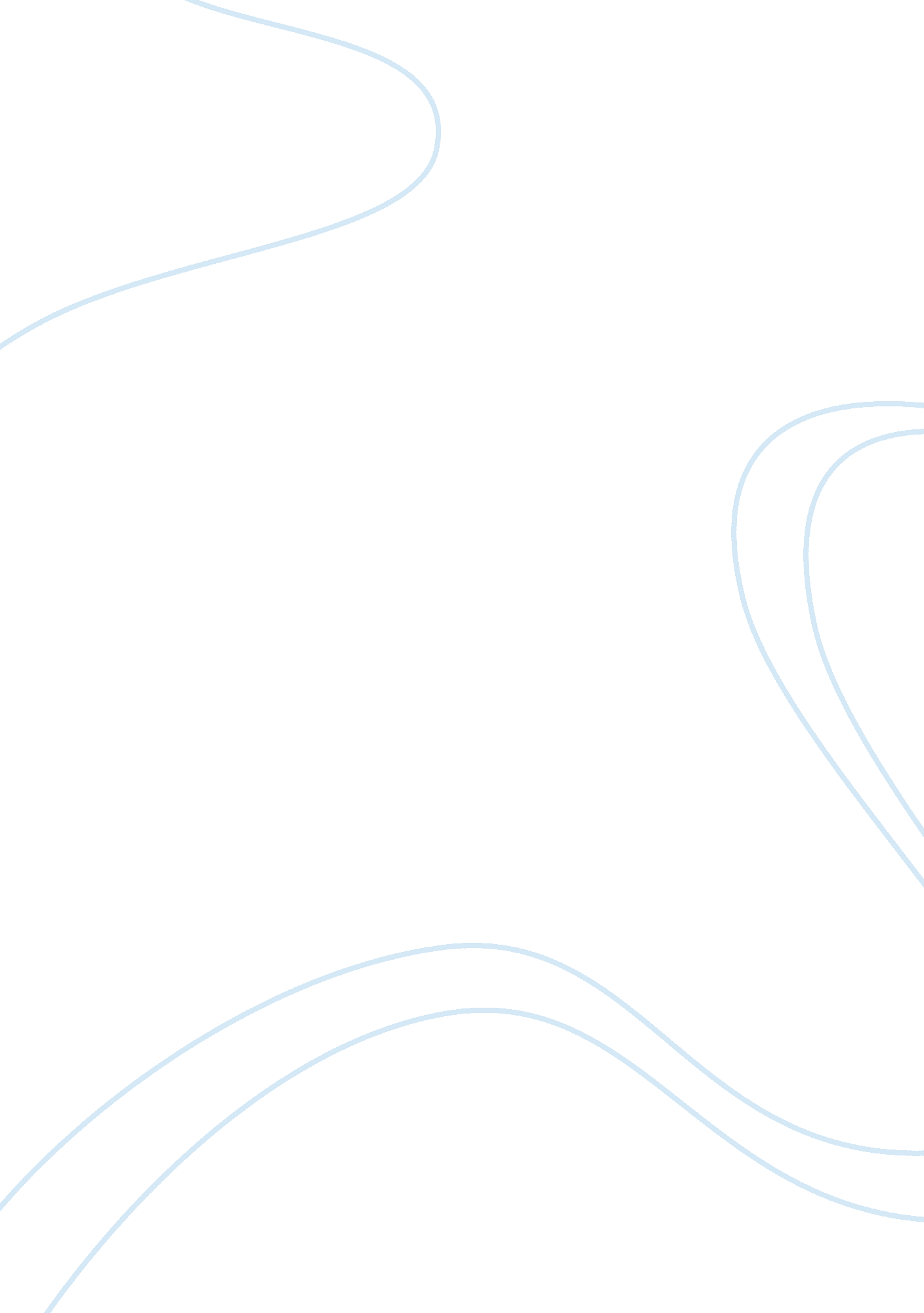 Respected members of the school board creative writing exampleLiterature, Russian Literature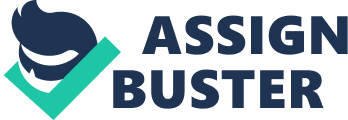 A week ago, our director asked us tosend feedback about him through an online form. For a number of reasons that I will point out in this email, I felt it would be safer to send my feedback to you. Under the dictatorship of our director, we have too little say over the running of our school. This has left me feeling frustrated aboutthe inability to contribute to the learning environmentat KYS. I would like to point out that while we are heldaccountable for student learning outcomes, we receive poorleadership support from the director. 
Instead of trusting us to provide valuable insight based on ourprofessional experience and knowledge, our director prefers poorly substantiated symptomatic solutions to complex issues. In his superficial way of thinking, our director often diminishesimportant issues and pursues answers for the wrong questions. Instead of viewing those who disagree with him as an asset providing him with a perspective he does not possess, heviewsthem as a threat. For this reason, many of us feel intimidated by the director. Jenny Smith’s teaching career was almost ruined by his unfounded negative reference. She was fortunate to bea respected member of the parent community at the school she applied, so theysimply ignoreddirector’s reference. 
It is practically impossible to invoke grievance procedure when it comes to the director. If a teacherwants to complain about the director, he or she should submit the complaint to the principal, the director, or the HR manager. The HR manageris biased and only seen as the director’s lead enforcer. Her occasionalinformative emails, infantile in content and form, are assuring enoughthat the HR office is truly clueless as to what our job is and what is happening in the school. In spite of the littlesupportthey provide with bureaucratic obstacles, the HRoffice makes many mistakes. 
Lastly, Iwish to point out thatI have avoidedany discussions with our director, since I am afraid that anything I saymay be used against me, and landing a new job in today’s global economy is a challenge even for the school’s seasoned administrators. It is a catch 22 and very frustrating. 
Respectfully, 